◇┳┳┳┳┳┳┳┳┳┳┳┳┳┳┳┳┳┳┳┳┳┳┳┳┳┳┳┳┳┳┳┳┳┳┳┳┳┳┳┳┳┳┳┳┳┳◆食科協かわら版　No.292　（2021年度No.11）　 　2021/6/11食の行政情報ならびに会員さまからの情報をお伝えする食科協のメールマガジンリニューアルいたしました　行政情報は原則2回の掲載で削除します　新しいものはNEWマークがついております　期限設定のある記事は　期限終了まで掲載　青字をスクロール　Ctrlキーを押しながらクリック　もしくは右クリックでハイパーリンクを開く◇┻┻┻┻┻┻┻┻┻┻┻┻┻┻┻┻┻┻┻┻┻┻┻┻┻┻┻┻┻┻┻┻┻┻┻┻┻┻┻┻┻┻┻┻┻┻◆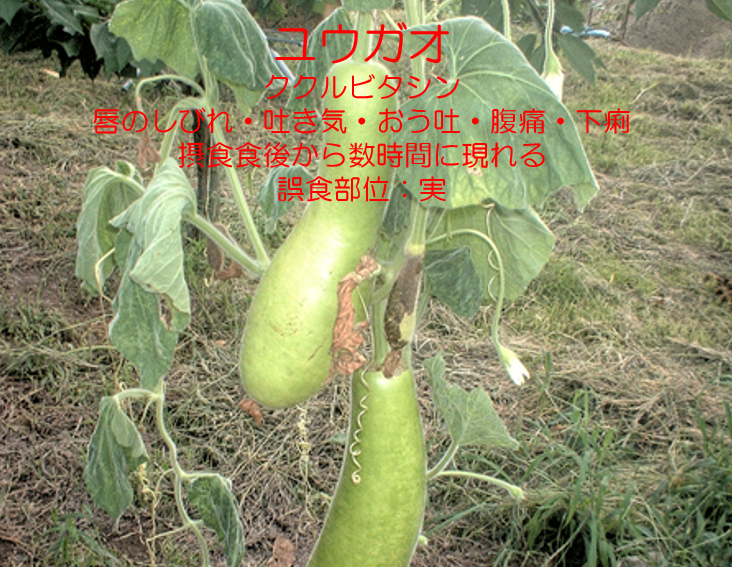 次回は「ヨウシュヤマゴボウ」１．食科協関係 6月04日　かわら版291号・かわら版ニュース＆トピックス142号を発行。6月08日　かわら版ニュース＆トピックス143号を発行。6月11日　かわら版292号・かわら版ニュース＆トピックス144号を発行。　書籍紹介　書籍「ナチュラル ミステイク－食品安全の誤解を解く－自然食品，オーガニック食品，植物由来製品はあなたが考えるほど安全ではない理由」のご案内「ナチュラル ミステイク－食品安全の誤解を解く－自然食品，オーガニック食品，植物由来製品はあなたが考えるほど安全ではない理由」                                                    著者：ジェイムス T マクリガー、監訳者：林真、森田健、訳者：ILSI Japan食品リスク研究部会、アマゾンPOD出版：https://www.amazon.co.jp/gp/product/4904397088本書籍はJames T. MacGregorの「A Natural Mistake  Why natural, organic, and botanical products are not as safe as you think」を翻訳したものです。著者のJ.T. MacGregorは米国毒性委員会専門委員や政府毒性学者協会会長などを歴任した元FDAの毒性研究者で、現在はカリフォルニア大学やFDAで毒性学トレーニングの客員講師を務めています。この本の執筆動機は、健康な10代の少女がある植物由来製品を摂取し始めた後に突然死亡したという事例を彼が経験したことに端を発しています。この本は、米国の消費者が思い描く自然食品オーガニック食品、植物由来サプリメントならば安全という「食品安全の誤解」の現状に警鐘を鳴らし、医薬品、農薬や食品添加物と同等に、食品についても、ハザードとリスクに基づき科学的に安全性を考える事の重要性を説いています。さらに、化学物質の種類によって異なる米国の安全性評価の行政上の矛盾を指摘しています。本翻訳版は、この海外の現状を参考に、日本の消費者、食品関連事業者、行政関係者に食品の安全性に対する考え方や規制のあり方を見直すきっかけとなってほしいとの思いから生まれました。日本の状況を訳者追記による囲み記事として情報提供しています。また、食品の安全性やその歴史的経緯についての面白い読み物ともなっている優れた啓発書です。興味のある方は、是非、ご一読ください。なお、本書籍は、書店での取り扱いはなく、Amazon.co.jpからのみの購入になります。電子書籍(Kindle版)もあります。                                                                    以上〒102-0083東京都千代田区麹町3-5-19 にしかわビル5階	特定非営利活動法人 国際生命科学研究機構（ILSI Japan）	Tel：03-5215-3535 Fax: 03-5215-3537	E-mail: ilsijapan@ilsijapan.org	http://www.ilsijapan.org/２.厚生労働省関係　https://www.mhlw.go.jp/index.html■新リンク　傍聴・参加が可能な審議会等の会議一覧　ご案内しきれないときもございますhttps://www.mhlw.go.jp/topics/event/open_doors.html■NEWエイジフレンドリー補助金について　2021/6/10　令和３年度エイジフレンドリー補助金申請受付期間：令和３年６月１１日（金）から１０月末までお問い合わせ先　令和３年度補助事業者一般社団法人日本労働安全衛生コンサルタント会　エイジフレンドリー補助金事務センター（HP：https://www.jashcon-age.or.jp）【申請関係】電話：03-6381-7507　FAX：03-6381-7508（平⽇（10:00～12:00、13:00～16:00）、土日祝日休）メール：af-hojyojimucenter＠jashcon.or.jp【支払い関係】電話：03-6809-4085　FAX：03-6809-4086（平⽇（10:00～12:00、13:00～16:00）、土日祝日休）メール：af-shiharai＠jashcon.or.jpエイジフレンドリー補助金とは目的　　エイジフレンドリー補助金は、⾼齢者が安⼼して安全に働くことができるよう、中小企業事業者による職場環境の改善等の安全衛生対策の実施に対し補助を行うもので、令和２年度に創設されました。 特に、社会福祉施設、医療保健業、旅館業や飲⾷店等の接客サービス業等では、高齢者が就労する際に利⽤者等と密に接する業務での新型コロナウイルス感染を防⽌するための設備や作業の改善も重要です。補助対象対象となる事業者支給対象となる事業者は、次のいずれにも該当する事業者です。（１） 高年齢労働者（60歳以上）を常時1名以上雇用している（２） 次のいずれかに該当する事業者であること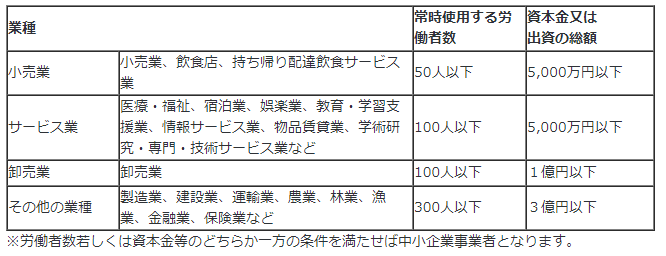 （３） 労働保険に加入している　　　※そのほか支給決定に当たって審査があります。対象となる対策　　働く高齢者を対象として職場環境を改善するための次の対策に要した費用を補助対象とします身体機能の低下を補う設備・装置の導入働く高齢者の健康や体力の状況の把握等高年齢労働者の特性に配慮した安全衛生教育その他、働く高齢者のための職場環境の改善対策　また、新型コロナウイルスの感染防止を図りつつ高齢者が安心して働くことができるよう、利用者や同僚との接触を減らす対策を補助対象とします。 対策についての詳細は、リーフレット及びQ&Aをご参照ください。なお、実施する対策の内容等を審査の上、支給決定を行いますのでご留意ください。リーフレット「エイジフレンドリー補助金」のご案内https://www.mhlw.go.jp/content/11300000/000789651.pdfエイジフレンドリー補助金Q＆Ahttps://www.mhlw.go.jp/content/11300000/000789964.pdf規程等　以下省略https://www.mhlw.go.jp/stf/newpage_09940.html■NEW輸入食品に対する検査命令の実施　（アルゼンチン産いんげん豆及びベトナム産シソクサ、その加工品）　2021/6/4本日、以下のとおり輸入者に対して、食品衛生法第26条第３項に基づく検査命令（輸入届出ごとの全ロットに対する検査の義務づけ）を実施することとしたので、お知らせします。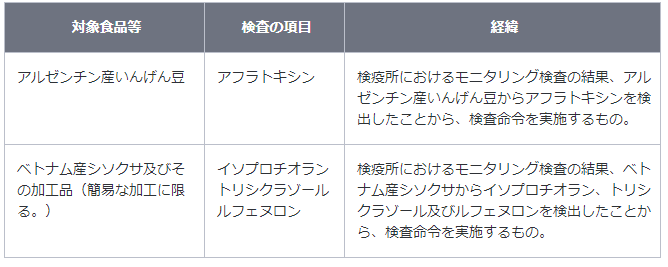 　＜アフラトキシンについて＞　　発がん性を有するカビ毒（アスペルギルス属の真菌により産生される）の一種＜イソプロチオランについて＞１．農薬（殺菌剤）２．許容一日摂取量（人が一生涯毎日摂取し続けても、健康への影響がないとされる一日当たりの摂取量）は、体重１kg当たり0.1 mg/日であり、一般の集団に対する急性参照用量（人が24時間または、それより短い時間の間の経口摂取により、健康に影響がないとする摂取量）は体重１kg当たり0.5 mg、妊婦又は妊娠している可能性のある女性に対する急性参照容量は体重１kg当たり0.12mgです。３．現実的ではありませんが、体重 60 kgの人が、イソプロチオランが0.03 ppm残留したシソクサを毎日200 kg摂取し続けたとしても、一生涯の平均的な摂取量が許容一日摂取量を超えることはなく、また、一般の集団については１日に1000 kg、妊婦又は妊娠している可能性のある女性については１日に240 kg摂取したとしても、急性参照用量を超えることはなく健康に及ぼす影響はありません。＜トリシクラゾールについて＞１．農薬（殺菌剤）２．許容一日摂取量（人が一生涯毎日摂取し続けても、健康への影響がないとされる一日当たりの摂取量）は、体重１kg当たり0.05 mg/日です。３．現実的ではありませんが、体重 60 kgの人が、トリシクラゾールが0.63 ppm残留したシソクサを毎日4.7 kg摂取し続けたとしても、一生涯の平均的な摂取量が許容一日摂取量を超えることはなく、健康に及ぼす影響はありません。＜ルフェヌロンについて＞１．農薬（殺虫剤）２．許容一日摂取量（人が一生涯毎日摂取し続けても、健康への影響がないとされる一日当たりの摂取量）は、体重１kg当たり0.014 mg/日です。３．現実的ではありませんが、体重 60 kgの人が、ルフェヌロンが0.07 ppm残留したシソクサを毎日12 kg摂取し続けたとしても、一生涯の平均的な摂取量が許容一日摂取量を超えることはなく、健康に及ぼす影響はありません。＜アルゼンチン産いんげん豆の違反の内容＞　　品名：いんげん豆　　輸入者：丸市株式会社　　輸出者：WENSTRADE S.A.　　届出数量及び重量：543 BG、16,290.00 kg　　検査結果：アフラトキシン 26 μg/kg 検出(基準：含有してはならない)　　届出先：横浜検疫所　　日本への到着年月日：令和３年５月14日　　違反確定日：令和３年５月31日　　措置状況：全量保管中　＜ベトナム産シソクサの違反の内容＞１．品名：生鮮シソクサ　　輸入者：株式会社ウィンディ　　輸出者：HUYNH VY TV COMPANY LIMITED　　届出数量及び重量：6 CT、60.00 kg　　検査結果：イソプロチオラン 0.03 ppm 検出(基準：0.01 ppm)　　届出先：成田空港検疫所　　日本への到着年月日：令和２年８月７日　　違反確定日：令和２年８月17日　　措置状況：一部流通済２．品名：生鮮シソクサ　　輸入者：株式会社貴船P&T　　輸出者：TRAN VAN BUONG　　届出数量及び重量：7 CT、60.00 kg　　検査結果：トリシクラゾール 0.07 ppm 検出(基準：0.01 ppm)　　               ルフェヌロン 0.07 ppm 検出（基準：0.01 ppm)　　届出先：関西空港検疫所　　日本への到着年月日：令和３年１月18日　　違反確定日：令和３年１月28日　　措置状況：全量流通済３．品名：生鮮シソクサ　　輸入者：合同会社Highland Trading　　輸出者：PHONG PHUC GIA LAI ONE MEMBER COMPANY LIMITED　　届出数量及び重量：3 CT、24.00 kg　　検査結果：イソプロチオラン 0.03 ppm 検出(基準：0.01 ppm)　　               トリシクラゾール 0.63 ppm 検出（基準：0.01 ppm)　　               ルフェヌロン 0.03 ppm 検出（基準：0.01ppm)　　届出先：関西空港検疫所　　日本への到着年月日：令和３年５月20日　　違反確定日：令和３年６月１日　　措置状況：全量廃棄済　https://www.mhlw.go.jp/stf/newpage_19057.html■HACCPの考え方を取り入れた　衛生管理のための手引書　～委託給食事業者～　2021/5/28　https://www.mhlw.go.jp/content/11130500/000785726.pdf■「食品、添加物等の規格基準の一部を改正する件（案）」（農薬等（カスガマイシン等８品目）の残留基準の改正）に関する御意見の募集について　2021/5/19　受付開始日時　2021年5月19日9時0分　受付締切日時	2021年6月17日23時59分　https://public-comment.e-gov.go.jp/servlet/Public?CLASSNAME=PCMMSTDETAIL&id=495210032&Mode=0■NEW食品中の放射性物質の検査結果について（１２３９報）　2021/6/9　１　自治体の検査結果  ※ 基準値超過   ６件　 No.  12　 長野県産 　コシアブラ　 （Cs：160 Bq/kg）　御代田町　 No. 292 　宮城県産 　タラノメ　　 （Cs：110 Bq/kg）　栗原市   No. 332 　宮城県産 　タケノコ 　  （Cs：110 Bq/kg）　栗原市   No. 336 　宮城県産 　タケノコ　   （Cs：190 Bq/kg）　栗原市   No. 338　 宮城県産 　コシアブラ 　（Cs：650 Bq/kg）　大崎市   No. 356 　宮城県産 　タケノコ　 　（Cs：150 Bq/kg）　栗原市　２　緊急時モニタリング又は福島県の検査結果　※ 基準値超過   １件　No.   1 　 山形県産 　コシアブラ 　 （Cs：110 Bq/kg） 山形市　３  国立医薬品食品衛生研究所における検査　※　基準値超過　３件　No.  1 　  山形県産 　コシアブラ　 （Cs：220 Bq/kg）　No.  5 　  宮城県産 　コシアブラ 　（Cs：140 Bq/kg）　加美町　No.  6 　  宮城県産 　コシアブラ 　（Cs：170 Bq/kg）　https://www.mhlw.go.jp/stf/newpage_18829.html■食品中の放射性物質の検査結果について（１２３８報）　2021/6/2　１　自治体の検査結果※ 基準値超過   ３件No.  248　 新潟県産　 コシアブラ　 （Cs：110 Bq/kg）　南魚沼市No.  255 　新潟県産 　コシアブラ 　（Cs：180 Bq/kg）　湯沢町No.  256 　新潟県産 　コシアブラ 　（Cs：120 Bq/kg）　湯沢町３  国立医薬品食品衛生研究所における検査※　基準値超過　１件No.  6　 岩手県産 　コシアブラ 　（Cs：130 Bq/kg）　流通品　産地不明https://www.mhlw.go.jp/stf/newpage_18730.html■NEW食品安全情報（微生物）No.12/ 2021（2021.6.9）http://www.nihs.go.jp/dsi/food-info/foodinfonews/2021/foodinfo202112m.pdf■NEW食品安全情報（化学物質）No.12/ 2021（2021.6.9）　http://www.nihs.go.jp/dsi/food-info/foodinfonews/2021/foodinfo202112c.pdf3.食品安全委員会関係　https://www.fsc.go.jp/■NEW食品安全委員会（第８20回）の開催について　2021/6/10最近、発表が遅く、締め切りが早くなっております。参加をご希望の場合は、各自ご確認ください標記会合を下記のとおり開催しますので、お知らせいたします。なお、新型コロナウイルス感染症の感染拡大防止のため、本会合については、傍聴者を入れずに開催いたしますが、本会合の様子については、下記４のとおり、web上で動画配信することといたしました。議事録につきましては、後日、食品安全委員会Webサイト（http://www.fsc.go.jp/iinkai_annai/jisseki.html） に掲載いたします。大変御迷惑をお掛けいたしますが、ご理解のほど、何卒よろしくお願いいたします。記　１．開催日時：令和3年6月15日（火）　１４：００〜２．開催場所：食品安全委員会 大会議室　（港区赤坂５−２−２０ 赤坂パークビル２２階)３．議事（１）食品安全基本法第１１条第１項第１号に規定する食品健康影響評価を行うことが明らかに必要でないときについて　　　・飼料添加物 １案件　飼料添加物の試験法の改正について　（農林水産省からの説明）（２）農薬第五専門調査会における審議結果について　　　・「メトミノストロビン」に関する審議結果の報告と意見・情報の募集について（３）食品安全基本法第２４条の規定に基づく委員会の意見について　　　・農薬「オキサチアピプロリン」に係る食品健康影響評価について　　　・農薬「ピリベンカルブ」に係る食品健康影響評価について　　　・農薬「ベンチアバリカルブイソプロピル」に係る食品健康影響評価について　　　・農薬及び動物用医薬品「スピノサド」に係る食品健康影響評価について　　　・動物用医薬品「プラジクアンテルを有効成分とするくろまぐろを含むすずき目魚類用飼料添加剤（水産用ベネサール、ハダクリーン）」に係る食品健康影響評価について　　　・動物用医薬品「プラジクアンテル」に係る食品健康影響評価について４．動画視聴について：本会合の様子の動画視聴を希望される方は、6月14日（月）12時までに内閣府共通意見等登録システム（https://form.cao.go.jp/shokuhin/opinion-1176.htmlにて、氏名、所属、電話番号及びメールアドレスを御登録いただきますようお願いいたします。視聴をお申し込みいただいた方には、御登録いただいたメールアドレス宛てに、視聴に必要なURLを、6月15日（火）12時までに御連絡いたします。なお、当日の資料につきましては、同日14時までに食品安全委員会Webサイト（http://www.fsc.go.jp/iinkai_annai/jisseki.html）に掲載いたします。　https://www.fsc.go.jp/iinkai_annai/annai/annai804.htmlhttp://www.fsc.go.jp/iinkai_annai/annai/  　←発表がない場合はこちらからご確認ください会議の結果は下記から確認できます★Link食品安全委員会　開催実績リンク　開催日時、配付資料、議事録等　https://www.fsc.go.jp/iinkai_annai/jisseki.html　https://www.fsc.go.jp/iken-bosyu/pc1_hisiryou_muramidase_030512.html■NEWアレルゲンを含む食品（卵）に関連する情報　2021/6/8　https://www.fsc.go.jp/osirase/allergen_egg.html■NEW「世界食品安全の日」について　2021/6/7　https://www.fsc.go.jp/sonota/world_food_safety_day.html■NEW食品安全関係情報更新（令和3年5月8日から令和3年5月21日）2021/6/4https://www.fsc.go.jp/fsciis/foodSafetyMaterial/search?keyword=%EF%BC%AC%EF%BC%A4%EF%BC%95%EF%BC%90&query=&logic=and&calendar=japanese&year=&from=struct&from_year=2021&from_month=05&from_day=08&to=struct&to_year=2021&to_month=05&to_day=21&areaId=00&countryId=000&informationSourceId=0000&max=100&sort_order=date.desc４．農水省関係　https://www.maff.go.jp/■NEWリトアニアのカウナス郡からの家きん肉等の一時輸入停止措置の解除について 2021/6/10  農林水産省は、今般、リトアニアのカウナス郡における鳥インフルエンザの清浄性を確認したことから、本日、当該郡からの家きん肉等の一時輸入停止措置を解除しました。1.経緯リトアニアのカウナス郡の裏庭家きん農場において、高病原性鳥インフルエンザ（H5N8亜型）の発生が確認されたことから、令和3年1月以降、当該郡からの家きん肉等について輸入を一時停止していました。2.対応今般、リトアニア家畜衛生当局から我が国に提供された、カウナス郡における鳥インフルエンザの防疫措置等の情報により、当該郡の家きんにおける同病の清浄性を確認しました。このため本日付けで当該一時輸入停止措置（※）を解除しました。（参考）生きた家きん等については、二国間の輸入条件が設定されておらず、従前より輸入できません。※発生国又は地域から生きた家きん、家きん肉等、家きん卵等の輸入を停止するのは、我が国で飼養されている生きた家きんがウイルスに感染することを防止するためであり、食品衛生のためではありません。　https://www.maff.go.jp/j/press/syouan/douei/210610.html■NEWEPA利用相談窓口へのアクセスで問題解決(税関での超過支払いを是正)！　2021/6/10　https://www.maff.go.jp/j/press/kokusai/keizai/210610.html■「養鶏・鶏卵行政に関する検証委員会報告書」及び「追加の倫理調査の結果について」の公表について　2021/6/3　https://www.maff.go.jp/j/press/kanbo/hisyo/210603.html■リトアニアからの家きん肉等の一時輸入停止措置について  2021/6/2　農林水産省は、6月1日（火曜日）、リトアニアのタウラゲ州及びマリヤンポレ州からの家きん肉等の一時輸入停止措置を講じました。1.経緯リトアニアのタウラゲ州の家きん農場において、高病原性鳥インフルエンザ（H5N8亜型）の発生が確認された旨、リトアニア家畜衛生当局から情報提供及び国際獣疫事務局（OIE）への通報がありました。2.対応リトアニア家畜衛生当局からの情報提供及びOIEへの通報を受け、本病の我が国への侵入防止に万全を期するため、令和3年6月1日（火曜日）、同州及び本発生に伴い設定された制限地域が及んだマリヤンポレ州からの家きん肉等、家きん卵等の輸入を一時停止しました。（参考）生きた家きん等については、二国間の輸入条件が設定されておらず、従前より輸入できません。https://www.maff.go.jp/j/press/syouan/douei/210602.html■小売店舗で消費者に「てまえどり」を呼びかけます　2021/6/1　https://www.maff.go.jp/j/press/shokusan/kankyoi/210601.html■ドイツからの家きん肉等の一時輸入停止措置について　2021/5/31　農林水産省は、5月28日（金曜日）、ドイツのブレーメン州からの家きん肉等の一時輸入停止措置を講じました。1.経緯ドイツのブレーメン州の裏庭家きん農場において、高病原性鳥インフルエンザ（H5N8亜型）の発生が確認された旨、ドイツ家畜衛生当局から情報提供及び国際獣疫事務局（OIE）への通報がありました。 2.対応ドイツ家畜衛生当局からの情報提供及びOIEへの通報を受け、本病の我が国への侵入防止に万全を期するため、令和3年5月28日（金曜日）、ブレーメン州からの家きん肉等、家きん卵等の輸入を一時停止しました。（参考）生きた家きんについては、令和2年11月6日（金曜日）、同国シュレースヴィヒ＝ホルシュタイン州での高病原性鳥インフルエンザ（H5N8亜型）の発生を受け、ドイツ全土からの輸入を停止しています。　https://www.maff.go.jp/j/press/syouan/douei/210531.html■遺伝子組換えワタ、トウモロコシ及びセイヨウナタネの第一種使用等に関する審査結果についての意見・情報の募集（パブリックコメント）について　2021/5/20　2021/5/20から2021/6/18まで　https://www.maff.go.jp/j/press/syouan/nouan/210520.html５.消費者庁関連　https://www.caa.go.jp/「消費者庁」になりすましたTwitter、Facebookアカウントにご注意ください。■NEW令和3年版　消費者白書　2021/6/8　https://www.caa.go.jp/policies/policy/consumer_research/white_paper/■株式会社ハウワイに対する景品表示法に基づく措置命令について　2021/6/3　消費者庁は、本日、株式会社ハウワイに対し、同社が供給する「エターナルアイラッシュ」と称する商品及び「重ね発酵ハーブ茶」と称する食品に係る表示について、消費者庁及び公正取引委員会(公正取引委員会事務総局近畿中国四国事務所)の調査の結果を踏まえ、それぞれ、景品表示法に違反する行為(同法第5条第1号(優良誤認)に該当)が認められたことから、同法第7条第1項の規定に基づき、措置命令を行いました。　https://www.caa.go.jp/notice/assets/representation_210603_01.pdf　https://www.caa.go.jp/notice/assets/representation_210603_02.pdf　https://www.caa.go.jp/notice/assets/representation_210603_03.pdf　https://www.caa.go.jp/notice/assets/representation_210603_04.pdf　https://www.caa.go.jp/notice/assets/representation_210603_05.pdf　https://www.caa.go.jp/notice/assets/representation_210603_06.pdf　https://www.caa.go.jp/notice/entry/024373/■悪質な海外ウェブサイト一覧 (2021年5月31日更新)　https://www.caa.go.jp/notice/caution/internet/assets/consumer_policy_cms105_210531_01.pdf■消費者の皆さまへ：食品等の自主回収（リコール）情報が６月１日からオンライン上で確認できますhttps://www.caa.go.jp/policies/policy/food_labeling/food_labeling_act/amendment_001/assets/food_labeling_cms204_210513_01.pdf消費者庁リコール情報サイト　https://www.recall.caa.go.jp/（回収中か否かに関わらず、だいたい一回の掲載で消去します）★塚本食品「とよま納豆」 - 回収　賞味期限の誤記載（正：21.6.8、誤：21.6.28）　2021/6/10★藤田屋「大あんまき（和生菓子）7種類」 - 返金／回収　消費期限の誤表記（誤：2051年6月6日、正：2021年6月6日）　2021/6/10★武内食品「すくい豆腐」 - 返金／回収　定期的な食味検査の際に通常と異なることが判明　2021/6/10★福弥蒲鉾「にんにくにぎり天（揚かまぼこ）」 - 返金／回収　異物（プラスチック片）混入の可能性　2021/6/10★スタジオ・シュゼット「焼きティラミス Tasty Lemon」 - 返金／回収　品質表示ラベルの貼付もれ（アレルゲンの表示欠落）　2021/6/10★全日本食品「チーズ入りちくわの磯辺揚げ」 - 返金／回収　アレルゲン「乳成分」表示欠落、添加物表示誤記載、栄養成分表示誤記載　2021/6/10★成城石井「成城石井 味噌らーめん」 - 返金／回収　アレルゲン「ゼラチン」の表示欠落　2021/6/10★ツルヤ「塩パンのタルタルチキン南蛮サンド」 - 返金／回収　アレルゲン「乳成分」「りんご」の表示欠落　2021/6/8★セイウフーズ「たっぷりゼリー ミックス」 - 回収　賞味期限表示の欠落　2021/6/8★徳永製菓「ほうじ茶おまめ」 - 返金／回収　アレルゲン「乳」の表示欠落　2021/6/8★コスギエッグ（小杉養鶏場）「（生卵）「はなたまご」「ぷちたまご」「安土さくら」」 - 回収　賞味期限の誤表示（正：21.05.09、21.05.10、21.05.11、誤：22.05.09、22.05.10、22.05.11）　2021/6/8★熊谷道雄「氷菓（枝豆シャーベット）」 - 回収命令　食品衛生法第13条第2項違反（大腸菌群陽性）　2021/6/7★ざくろホールディングス「胡麻ダレ」 - 回収　消費者からの異味異臭の申出のため　2021/6/7★ツルヤ「信州の牛乳入クリームパン」 - 返金／回収　アレルゲン「卵」表示欠落　2021/6/4★薬糧開発「オーガニック　ペースト・ロッソ（ヴィーガン対応・豆腐入り）」 - 回収　商品から表示に表記されていない乳成分が検出されたため（アレルゲン「乳成分」の表示欠落）　2021/6/3★リウボウストア「CGCカットバウム 8個入り」 - 回収　脱酸素剤未封入　2021/6/3★東急ストア 「金華〆鯖のバッテラ寿司」 - 返金／回収　消費期限の誤表示（正：消費期限21.6.1.19時又は20時、誤：賞味期限 21.6.11）　2021/6/3６. 食中毒・感染症■NEWインフルエンザ（総合ページ）https://www.mhlw.go.jp/stf/seisakunitsuite/bunya/kenkou_iryou/kenkou/kekkaku-kansenshou/infulenza/index.html■川崎・高津の焼き肉店で食中毒　弁当食べた４人が発症| 神奈川新聞 | 2021年6月8日(火) 22:20腸管出血性大腸菌　O157　https://www.kanaloco.jp/news/social/article-531229.html　食中毒の発生について　2021/6/7　川崎市　腸管出血性大腸菌　O157  川崎市高津区内の飲食店を原因施設とする食中毒が発生したので、お知らせします。 １ 探知 令和３年５月２５日（火）及び５月３１日（月）に市内医療機関から腸管出血性大腸菌感染症の発生の届出（２グループ計２人）がありました。 川崎市保健所が調査したところ、届出された２人は、高津区内の飲食店で調理された弁当を５月１６日（日）又は５月２１日（金）に喫食していることが判明しました。 これまでの調査から、５月１６日（日）又は５月２１日（金）に当該施設の弁当を喫食し、食中毒症状を呈した人が計４人確認され、そのうち３人の便から腸管出血性大腸菌Ｏ１５７が検出されたこと、患者４人全員の共通喫食が当該施設で提供された食品のみであること、症状等が同菌による食中毒の特徴と一致していること及び患者を診察した医師から食中毒の届出があったことから、本日、川崎市保健所長が当該飲食店を原因施設とする食中毒事件と断定しました。 本市では、引き続き調査を実施しています。 ２ 患者数 ４人 ３ 発症日時（初発） 令和３年５月１９日（水）午前７時 ４ 症状 下痢、血便、腹痛、おう吐、発熱等 ５ 病因物質 腸管出血性大腸菌Ｏ１５７ ６ 原因施設　名 称 焼肉苑 業 種 飲食店 焼肉店 ７ 原因食品 当該施設で５月１６日（日）及び５月２１日（金）に提供された食品 患者喫食メニューの例（テイクアウト又はデリバリー） カルビ弁当 〔焼肉、ナムル、キムチ、ごはん〕 上ハラミ弁当 〔焼肉、ナムル、キムチ、ごはん〕 カルビハラミ弁当 〔焼肉、ナムル、キムチ、ごはん〕 ８ 措置 （１）再発防止を指導 （２）営業停止処分４日間 令和３年６月７日（月）から６月１０日（木）まで （３）従事者に対して衛生教育を実施予定https://www.city.kawasaki.jp/templates/press/cmsfiles/contents/0000129/129837/HP.pdf■宮古市の居酒屋で食中毒 ３日間の営業停止 宮古保健所06月03日　20時04分　岩手 NEWS WEBカンピロバクターhttps://www.nhk.or.jp/lnews/morioka/20210603/6040010943.html■患者ら42人食中毒　前橋の群馬中央病院　ノロウイルスが検出、院内で調理[2021/06/06 06:00]　上毛新聞ノロウイルスhttps://www.jomo-news.co.jp/news/gunma/society/300545食中毒の発生について (令和3年6月2日(水曜日)発生）　群馬県前橋市ノロウイルス前橋市内の医療機関から、「当該施設の入院患者及び職員のうち、複数人が嘔吐・下痢等の消化器症状を呈しており、食中毒を疑っている」旨の電話連絡があり、調査しました。その結果、当該施設で提供された食品を原因とする、ノロウイルスによる食中毒と断定しました。事件の概要は以下のとおりです。概要原因施設　施設名：独立行政法人地域医療機能推進機構 群馬中央病院違反内容　食品衛生法第6条違反（不衛生食品の調理提供による食中毒発生）調査結果原因施設が令和3年6月1日（火曜日）に調理・提供した食品を食べた189人中42人が食中毒症状を呈していることを確認し、以下のことが判明しました。・発症者の共通食は原因施設で調理・提供された食品のみでした。・発症者の症状はノロウイルスによる症状に合致していました。・発症者及び従事者の便からノロウイルスが検出されました。・発症者を診察した医師から、食中毒発生届が提出されました。・施設内での感染症を疑うエピソードはなかった。以上により、当該施設が調理・提供した食品による食中毒事件と断定しました。施設の措置　調理業務停止命令3日間（令和3年6月5日（土曜日）から令和3年6月7日（月曜日））指導内容　施設の衛生確認及び営業者への衛生指導https://www.city.maebashi.gunma.jp/kurashi_tetsuzuki/7/4/1/1/2/22153.html■愛媛　今治で３５人が食中毒　6/5(土) 18:37配信　あいテレビ　ノロウイルス　https://news.yahoo.co.jp/articles/e11786bf5d4eed747b991732ed5c7b1773a6cb8f  食中毒の発生状況　1021/6/5　愛媛県今治市ノロウイルス　発生年月日　令和3年6月2日から3日　発生場所：今治市患者数：35人（喫食者数47人）主な症状：吐き気、腹痛、下痢、発熱等原因施設：寿屋（飲食店営業）原因食品：6月1日（火）に同施設が調製した仕出し弁当原因物質：ノロウイルス行政処分：営業停止処分6日間（6月5日から6月10日まで）https://www.pref.ehime.jp/h25300/4793/shokuchuudoku/hassei.html食中毒の発生及び行政処分について
１ 概 要令和３年６月３日(木)９時５０分頃、今治保健所に患者グループの代表者から「６月１日(火)に法事に参加した複数名が、２日(水)から下痢、嘔吐等の食中毒症状を呈している。」との連絡があった。同保健所で調査したところ、今治市内の飲食店「寿屋」が調製した仕出し弁当を喫食した２グループ４７名のうち３５名が、６月２日(水)８時から３日(木)２０時にかけて、吐き気、腹痛、下痢、発熱等の食中毒様の症状を呈し、うち２１名が医療機関を受診していた。同保健所では、患者に共通する食事は同施設の仕出し弁当のみであること、調理従事者便及び複数の患者便からノロウイルスが検出されたこと、患者の症状、潜伏期間等の疫学調査の結果が同ウイルスによる食中毒の特徴と一致していることなどから、本件を同施設が６月１日(火)に調製した仕出し弁当を介して発生した食中毒と断定した。このため、同保健所は食品衛生法に基づき、同施設を６月５日(土)から６月１０日(木)まで６日間の営業停止処分とするとともに、食品の衛生的な取扱いの徹底について文書で指導した。２ 発生状況(令和３年６月５日（土）１２時００分現在)(１)発生日時 ６月２日(水)８時００分～６月３日(木)２０時００分(２)喫食者数、喫食日時等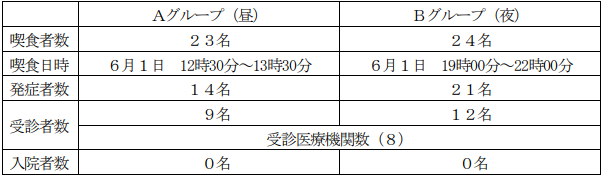 　　(３)主な症状 吐き気、腹痛、下痢、発熱等(４)原因施設 名 称：寿屋（ことぶきや）(飲食店営業） (５)原因食品 ６月１日(火)に同施設が調製した仕出し弁当(６)病因物質 ノロウイルス(７)行政処分 今治保健所が食品衛生法に基づき６月５日(土)から６月１０日(木)まで６日間の営業停止処分(８)その他参考 同施設は指導に基づき６月３日(木)以降の営業を自粛令和３年６月５日薬務衛生課（089-912-2395）Ａグループ ・巻きずし・鶏せんざんき・グリルチキン・さわら西京焼・カニグラタン ・【おひたし】ほうれん草・ひじき・【刺身】さわら・鯛・イカ・大根・大葉・【天ぷら】エビ天・レンコン天・【煮物】がんもどき・高野豆腐・大根・小芋・こんにゃく・えび・ブロッコリー・【酢物】のばしえび・カニつめ・わかめ・きゅうり・【蒸物】かぼちゃ・えび・オレンジＢグループ・コロッケ・エビフライ・塩サバ・だし巻き・ポテトサラダ・鶏せんざんき・キャベツ千切・【煮物】がんもどき・小芋 ・ちくわ・オクラ胡麻和え・きんぴらレンコン・グリルチキン・白ごはん・漬物・小梅・飲み物　https://www.pref.ehime.jp/h25300/4793/shokuchuudoku/documents/0605press.pdf■スーパーで食中毒　刺し身からアニサキス　滋賀・彦根　6/10(木) 19:31配信　京都新聞アニサキスhttps://news.yahoo.co.jp/articles/ab693a64d12db3d9f4f390487e05c13a664c54d5■食品衛生法違反者等の公表　2021/6/8　杉並区　アニサキス　公表年月日　2021/6/8　業種等　魚介類販売業　営業者名称　ヨークフーズ阿佐谷　不利益処分を行った理由　食中毒の発生　不利益処分の内容　　営業等の停止　2021/6/8　１日間　　生食用鮮魚介類（冷凍品を除く）の加工、販売　備考　・病因物質　アニサキス　・原因食品　2021/5/27に当該施設が加工、販売した生食用鮮魚介類（いわしの刺身）　https://www.city.suginami.tokyo.jp/_res/projects/default_project/_page_/001/022/061/r30608kouhyou.pdf■自家醸造ライスワイン飲み、31人死亡 カンボジアで中毒事故相次ぐ2021年6月5日 20時57分　AFPBB News化学物質　メタノールhttps://news.livedoor.com/article/detail/20317794/■川崎市立小で学級閉鎖　複数の児童が嘔吐の症状で欠席　6/10(木) 19:01配信　カナロコ by 神奈川新聞感染症?　調査中https://news.yahoo.co.jp/articles/777affaf7fc050574513a99400d518908b754c4f■感染性胃腸炎患者等の発生について　2021/6/9　北海道　感染症　ノロウイルス　江刺保健所　保育所10名、ノロウイルス　http://www.pref.hokkaido.lg.jp/ss/tkk/hodo/happyo/r3/06/030609-04ityouen.pdf■感染性胃腸炎患者等の発生について　2021/6/8　北海道　感染症　ノロウイルス　滝川保健所　保育所22名、ノロウイルス　http://www.pref.hokkaido.lg.jp/ss/tkk/hodo/happyo/r3/06/030608-02ityouen.pdf■感染性胃腸炎患者等の発生について　2021/6/7　北海道　感染症　ノロウイルス　紋別保健所　保育所16名、ノロウイルス　http://www.pref.hokkaido.lg.jp/ss/tkk/hodo/happyo/r3/06/030607-01ityouen.pdf■感染性胃腸炎患者等の発生について　2021/6/4　北海道　感染症　ノロウイルス　滝川保健所　保育所16名、ノロウイルス江別保健所　保育所11名、ノロウイルス　　　　　　幼稚園30名、ノロウイルス　http://www.pref.hokkaido.lg.jp/ss/tkk/hodo/happyo/r3/06/030604-01itoyuen.pdf■保育所でノロウイルス集団感染　6/1(火) 10:43配信　栃木県　とちぎテレビ　感染症　ノロウイルス　栃木県は31日、県北健康福祉センター管内の保育所で感染性胃腸炎が集団発生したと発表しました。　　5月19日に園児30人に嘔吐などの症状が見られたため検査したところ、ノロウイルスが検出されたということです。現在は全員快方に向かっています。　　県内では今年に入って6つの保育施設で胃腸炎の集団発生が確認されています。　https://news.yahoo.co.jp/articles/2fa80df044c67d199ecaa239ebc0e8a817c2efcb■新型豚インフル人への感染例、台湾で初確認 5歳女児、すでに完治6/8(火) 13:07配信　中央社フォーカス台湾感染症　新型豚インフルエンザhttps://news.yahoo.co.jp/articles/456eb95ff63295b9a7d2328c3d6efaf869c37fff■【RSウイルス感染症】保育所登園の目安と症状について6/7(月) 16:30配信　感染症・予防接種ナビhttps://news.yahoo.co.jp/articles/06e88d0edc4a06c1d04d490626ce57710b571cb5■子に肺炎「RSウイルス」急増　大阪では10年で最多6/7(月) 17:30配信　朝日新聞デジタル感染症　RSウイルスhttps://news.yahoo.co.jp/articles/101aa8bbd265bb31acc1a4d702bfa32dd7db3894■オウム病に集団感染か、滋賀　同じ職場の15人が症状6/4(金) 21:16配信　共同通信感染症　オウム病https://news.yahoo.co.jp/articles/bca49aff62524c3b7cf780a121f17bb9a92122ae■死亡の恐れも　マダニ媒介の感染症患者を確認（静岡県）6/6(日) 19:03配信　静岡放送（SBS）感染症　マダニhttps://news.yahoo.co.jp/articles/99a73cd9e0fcadffb42f9e71f02d6e6b3618de4a■【感染症情報】RSウイルス感染症が3週連続増加 - プール熱、A群溶血性レンサ球菌咽頭炎も増加　6/8(火) 15:10配信　医療介護ＣＢニュース　https://news.yahoo.co.jp/articles/1db26b9d7c46869489d3a9af94441786c5d65906■【感染症アラート・本格的な流行】咽頭結膜熱、感染性胃腸炎(ノロウイルス感染症など)6/8(火) 10:50配信　感染症・予防接種ナビhttps://news.yahoo.co.jp/articles/1e65e974fd950ba2ac1e55aacedd28f756383c63■違反食品等に対する行政処分等　2021/6/4　大阪市　違反食品　生鮮シソクサ　発表年月日：令和3年6月4日（生鮮シソクサ）違反食品名等　品名　生鮮シソクサロット番号等　輸入届出受付番号：第63011763240号1欄輸出国　ベトナム輸入施設　輸入者　合同会社Highland　Trading　代表社員　ドアン・ヴァン・ハイ違反の理由　食品衛生法第13条第3項違反違反の内容人の健康を損なうおそれのない量として厚生労働大臣が定める量（0.01ppm）を超えて0.63ppmのトリシクラゾール、0.03ppmのルフェヌロン、0.03ppmのジフルベンズロン、0.04ppmのヘキサコナゾール、0.03ppmのイソプロチオラン及び0.05ppmのイプロベンホスを検出した。行政処分等の内容　書面による行政指導備考　関西空港検疫所が実施したモニタリング検査により発見。　https://www.city.osaka.lg.jp/kenko/page/0000231068.html7. 新型コロナウイルス情報新型コロナウイルス情報　全般■新型コロナウイルス感染症の現在の状況と厚生労働省の対応についてhttps://www.mhlw.go.jp/stf/newpage_19169.html　　6/10https://www.mhlw.go.jp/stf/newpage_19154.html　　6/9https://www.mhlw.go.jp/stf/newpage_19120.html　　6/8https://www.mhlw.go.jp/stf/newpage_19094.html　　6/7https://www.mhlw.go.jp/stf/newpage_19087.html　　6/6https://www.mhlw.go.jp/stf/newpage_19085.html　　6/5https://www.mhlw.go.jp/stf/newpage_19064.html　　6/4https://www.mhlw.go.jp/stf/newpage_19045.html　　6/3都道府県別の懸念される変異株の国内事例数(ゲノム解析)について　2021/6/2　https://www.mhlw.go.jp/stf/seisakunitsuite/newpage_00054.html新型コロナウイルス感染症に関する報道発表資料（発生状況、国内の患者発生、空港・海港検疫事例、海外の状況、変異株、その他）　2021/4/22　https://www.mhlw.go.jp/stf/seisakunitsuite/bunya/0000121431_00086.htmlhttps://www.mhlw.go.jp/stf/seisakunitsuite/bunya/0000121431_00244.html新型コロナウイルス感染症の患者等の発生について（空港・海港検疫）https://www.mhlw.go.jp/stf/newpage_19165.html　　6/9https://www.mhlw.go.jp/stf/newpage_19105.html　　6/7https://www.mhlw.go.jp/stf/newpage_19086.html　　6/6https://www.mhlw.go.jp/stf/newpage_19086.html　　6/5https://www.mhlw.go.jp/stf/newpage_19074.html　　6/4https://www.mhlw.go.jp/stf/newpage_19056.html　　6/3新型コロナウイルス感染症の（変異株）患者等の発生について（空港・海港検疫）https://www.mhlw.go.jp/stf/newpage_19082.html　　6/4https://www.mhlw.go.jp/stf/newpage_18963.html　　5/28新型コロナウイルス感染症の無症状病原体保有者の発生について（空港検疫）https://www.mhlw.go.jp/stf/newpage_19186.html　　6/10https://www.mhlw.go.jp/stf/newpage_19141.html　　6/8https://www.mhlw.go.jp/stf/newpage_18998.html　　6/1■療養状況等及び入院患者受入病床数等に関する調査について　2021/6/4　https://www.mhlw.go.jp/stf/seisakunitsuite/newpage_00023.html■職域接種に関するお知らせ　2021/6/10　https://www.mhlw.go.jp/stf/seisakunitsuite/bunya/vaccine_shokuiki.html新型コロナワクチンの接種を行う医療機関へのお知らせ 2021/6/10  https://www.mhlw.go.jp/stf/seisakunitsuite/bunya/vaccine_iryoukikanheno_oshirase.html新型コロナワクチンの副反応疑い報告について　2021/6/9　https://www.mhlw.go.jp/stf/seisakunitsuite/bunya/vaccine_hukuhannou-utagai-houkoku.html新型コロナワクチンの接種後の健康状況調査　2021/6/9　https://www.mhlw.go.jp/stf/seisakunitsuite/bunya/vaccine_kenkoujoukyoutyousa.html新型コロナワクチンについて　2021/6/7　https://www.mhlw.go.jp/stf/seisakunitsuite/bunya/vaccine_00184.html　https://www.mhlw.go.jp/stf/seisakunitsuite/bunya/kenkou_iryou/kenkou/index_00011.html新型コロナウイルスワクチン接種業務に従事する医療職の被扶養者の収入確認の特例について　2021/6/4　https://www.mhlw.go.jp/stf/newpage_19044.html新型コロナワクチンに関する自治体向け通知・事務連絡等　2021/6/4https://www.mhlw.go.jp/stf/seisakunitsuite/bunya/vaccine_notifications.html新型コロナワクチンの予診票・説明書・情報提供資材　2021/6/4https://www.mhlw.go.jp/stf/seisakunitsuite/bunya/vaccine_yoshinhyouetc.html高齢者に対する新型コロナワクチン接種について　2021/6/2　https://www.mhlw.go.jp/stf/newpage_19038.htmlhttps://www.mhlw.go.jp/stf/newpage_18586.html外国語の新型コロナワクチンの予診票等　2021/5/31https://www.mhlw.go.jp/stf/seisakunitsuite/bunya/vaccine_tagengo.html新型コロナワクチンの有効性・安全性について　2021/5/31　https://www.mhlw.go.jp/stf/seisakunitsuite/bunya/vaccine_yuukousei_anzensei.html　https://www.mhlw.go.jp/stf/seisakunitsuite/bunya/vaccine_sesshujisseki.html新型コロナワクチンについての審議会・検討会　2021/5/31https://www.mhlw.go.jp/stf/seisakunitsuite/bunya/vaccine_shingikaietc.html接種についてのお知らせ　2021/5/31https://www.mhlw.go.jp/stf/seisakunitsuite/bunya/0000121431_00218.html　なお、現在の救済制度の内容については、こちらをご参照ください。　https://www.mhlw.go.jp/bunya/kenkou/kekkaku-kansenshou20/kenkouhigai_kyusai/https://www.mhlw.go.jp/stf/seisakunitsuite/bunya/0000121431_00218.html#%E6%8E%A5%E7%A8%AE%E3%81%8C%E5%8F%97%E3%81%91%E3%82%89%E3%82%8C%E3%82%8B%E5%A0%B4%E6%89%80新型コロナワクチンのQ&A　2021/3/11　https://www.mhlw.go.jp/stf/seisakunitsuite/bunya/0000121431_00222.html新型コロナワクチンに関する厚生労働省電話相談窓口（コールセンター）の設置について　2021/2/8　https://www.mhlw.go.jp/stf/newpage_16589.html皆さまに知っていただきたいこと　2021/1/18　https://www.mhlw.go.jp/stf/seisakunitsuite/bunya/0000121431_00221.html■感染拡大防止と医療提供体制の整備　2021/6/10　https://www.mhlw.go.jp/stf/covid-19/kansenkakudaiboushi-iryouteikyou.html水際対策に係る新たな措置について　2021/6/9　https://www.mhlw.go.jp/stf/seisakunitsuite/bunya/0000121431_00209.html検疫所が確保する宿泊施設での待機・誓約書の提出について　2021/6/4https://www.mhlw.go.jp/stf/seisakunitsuite/bunya/0000121431_00249.html検査証明書の提示について 2021/6/3  https://www.mhlw.go.jp/stf/seisakunitsuite/bunya/0000121431_00248.html誓約書の提出について　2021/5/25　https://www.mhlw.go.jp/stf/seisakunitsuite/bunya/0000121431_00249.html質問票の提出について　2021/5/24　https://www.mhlw.go.jp/stf/seisakunitsuite/bunya/0000121431_00251.html日本へ入国・帰国した皆さまへ 「14日間の待機期間中」のルール　2021/4/30https://www.mhlw.go.jp/stf/seisakunitsuite/bunya/0000121431_00263.html水際対策の抜本的強化に関するQ＆A 　令和３年3月17日時点版　2021/3/17月分https://www.mhlw.go.jp/stf/seisakunitsuite/bunya/kenkou_iryou/covid19_qa_kanrenkigyou_00001.html■新型コロナウイルス感染者等情報把握・管理支援システム(HER-SYS)：　2021/6/8　https://www.mhlw.go.jp/stf/seisakunitsuite/bunya/0000121431_00129.html■自費検査を提供する検査機関一覧　令和３年６月４日時点版　https://www.mhlw.go.jp/stf/seisakunitsuite/bunya/kenkou_iryou/covid19-jihikensa_00001.html■地域ごとの感染状況等の公表について　2021/6/7https://www.mhlw.go.jp/stf/seisakunitsuite/newpage_00016.html■新型コロナウイルス感染症対策アドバイザリーボードの資料等（第31回～）　2021/6/9　https://www.mhlw.go.jp/stf/seisakunitsuite/bunya/0000121431_00216.html■新型コロナウイルス接触確認アプリ（COCOA)　COVID-19 Contact-Confirming Application　2021/6/7　https://www.mhlw.go.jp/stf/seisakunitsuite/bunya/cocoa_00138.html接触確認アプリ「COCOA」の修正版（「1.2.4」）の配布を開始しました　2021/6/7https://www.mhlw.go.jp/stf/newpage_19102.html接触確認アプリ利用者向けＱ＆Ａ　2020/12/1https://www.mhlw.go.jp/stf/seisakunitsuite/bunya/kenkou_iryou/covid19_qa_kanrenkigyou_00009.html■受診・相談センター/診療・検査医療機関等　2021/6/4　https://www.mhlw.go.jp/stf/seisakunitsuite/bunya/kenkou_iryou/covid19-jyushinsoudancenter.html■都道府県の医療提供体制等の状況（医療提供体制・監視体制・感染の状況）について（６指標）　2021/5/28　https://www.mhlw.go.jp/stf/seisakunitsuite/bunya/0000121431_00209.htmlhttps://www.mhlw.go.jp/stf/seisakunitsuite/newpage_00035.html■治療薬、ワクチン、医療機器、検査キットの開発について　2021/5/26　https://www.mhlw.go.jp/stf/seisakunitsuite/bunya/covid-19tiryouyaku_vaccine.html■"5situations" that increase the risk of infection　2021/5/23　https://www.mhlw.go.jp/stf/seisakunitsuite/bunya/0000164708_00079.html■新型コロナウイルス感染症について　2021/5/12　https://www.mhlw.go.jp/stf/seisakunitsuite/bunya/0000164708_00001.html■保健所及び医療機関並びに宿泊療養施設における新型コロナウイルス感染症対応に資する電話通訳サービスについて　2021/4/23　https://www.mhlw.go.jp/stf/seisakunitsuite/bunya/kenkou_iryou/kenkou/nettyuu/index_00014.html■国内の発生状況など　2021/4/15　https://www.mhlw.go.jp/stf/covid-19/kokunainohasseijoukyou.html■新型コロナウイルスに関連した患者等の発生について　https://www.mhlw.go.jp/stf/newpage_17856.html　　2021/4/2■新型コロナウイルス感染症拡大防止に資する「データからわかる－新型コロナウイルス感染症情報－」を厚生労働省ホームページで新たに公開致しました。　2020/12/21　https://www.mhlw.go.jp/stf/newpage_15640.html新型コロナウイルス情報　分野別■自治体・医療機関・社会福祉施設等向けの情報一覧（新型コロナウイルス感染　2021/6/9https://www.mhlw.go.jp/stf/seisakunitsuite/bunya/0000121431_00214.htmlQ&A、自治体・医療機関・福祉施設向け情報　2021/3/23https://www.mhlw.go.jp/stf/covid-19/qa-jichitai-iryoukikan-fukushishisetsu.html新型コロナウイルスに関するQ&A（医療機関・検査機関の方向け）　2021/1/12　https://www.mhlw.go.jp/stf/seisakunitsuite/bunya/kenkou_iryou/dengue_fever_qa_00004.html医療機関向け情報（治療ガイドライン、臨床研究など）2020/7/17　https://www.mhlw.go.jp/stf/seisakunitsuite/bunya/0000121431_00111.html■新型コロナウイルスに関するQ&A（一般の方向け） 2021/6/4　https://www.mhlw.go.jp/stf/seisakunitsuite/bunya/kenkou_iryou/dengue_fever_qa_00001.html■新型コロナウイルスに関するQ&A（企業の方向け）2021/6/2　https://www.mhlw.go.jp/stf/seisakunitsuite/bunya/kenkou_iryou/dengue_fever_qa_00007.html■新型コロナウイルス感染症医療機関等情報支援システム（G-MIS）：Gathering Medical Information System on COVID-19　2021/5/28　https://www.mhlw.go.jp/stf/seisakunitsuite/bunya/0000121431_00130.html■「新型コロナウイルス感染症流行下における介護サービス事業所等のサービス提供体制確保事業」について　2021/4/23　https://www.mhlw.go.jp/stf/seisakunitsuite/bunya/0000121431_00257.html■新型コロナウイルスに関するQ&A（労働者の方向け）2021/4/16　https://www.mhlw.go.jp/stf/seisakunitsuite/bunya/kenkou_iryou/dengue_fever_qa_00018.html■障害福祉サービス等事業所における新型コロナウイルス感染症への対応等について　2021/1/28　https://www.mhlw.go.jp/stf/seisakunitsuite/bunya/0000121431_00097.html■大使館向けの情報一覧（新型コロナウイルス感染症） （新型コロナウイルス感染症）2020/11/13　https://www.mhlw.go.jp/stf/seisakunitsuite/bunya/0000121431_00186.html■検疫所向けの情報一覧（新型コロナウイルス感染症）　2020/7/27　https://www.mhlw.go.jp/stf/seisakunitsuite/bunya/0000121431_00091.html■国土交通省・航空会社向けの情報（新型コロナウイルス感染症）　2020/7/27　https://www.mhlw.go.jp/stf/seisakunitsuite/bunya/0000121431_00090.html■新型コロナウイルス感染症への対応について（高齢者の皆さまへ）　2020/7/2　https://www.mhlw.go.jp/stf/seisakunitsuite/bunya/hukushi_kaigo/kaigo_koureisha/yobou/index_00013.html雇用・補助金関係■くらしや仕事の情報　2021/6/4　生活を支えるための支援のご案内を更新しました　https://www.mhlw.go.jp/stf/covid-19/kurashiyashigoto.html生活を支えるための支援のご案内　厚生労働省  2021/5/14https://www.mhlw.go.jp/content/10900000/000622924.pdf#search=%27%E7%94%9F%E6%B4%BB%E3%82%92%E6%94%AF%E3%81%88%E3%82%8B%E3%81%9F%E3%82%81%E3%81%AE%E6%94%AF%E6%8F%B4%E3%81%AE%E3%81%94%E6%A1%88%E5%86%85+%E5%8E%9A%E7%94%9F%E5%8A%B4%E5%83%8D%E7%9C%81%27■「新型コロナウイルス感染症生活困窮者自立支援金」（仮称）の支給について　2021/5/28　https://www.mhlw.go.jp/stf/newpage_18954.html■７月以降の雇用調整助成金の特例措置等について　2021/5/28　https://www.mhlw.go.jp/stf/r307cohotokurei_00001.html５月以降の雇用調整助成金の特例措置等について　2021/3/25　https://www.mhlw.go.jp/stf/r305cohotokurei_00004.html緊急事態宣言を受けた雇用調整助成金の特例措置等の対応について　2021/4/30https://www.mhlw.go.jp/stf/r3050505cohotokurei_00003.htmlhttps://www.mhlw.go.jp/content/11603000/000775124.pdf（参考１）雇用調整助成金（新型コロナウイルス感染症の影響に伴う特例）https://www.mhlw.go.jp/stf/seisakunitsuite/bunya/koyou_roudou/koyou/kyufukin/pageL07.htmlコールセンター　0120-60-3999 受付時間9:00～21:00　土日・祝日含む（参考２）新型コロナウイルス感染症対応休業支援金・給付金https://www.mhlw.go.jp/stf/kyugyoshienkin.htmlコールセンター   0120-221-276 受付時間 月～金8:30～20:00/土日祝8:30～17:15まん延防止等重点措置に係る雇用調整助成金の特例について　2021/4/5　（※）まん延防止等重点措置を実施すべき期間に加え、当該期間の末日の翌日から当該期間の末日の属する月の翌月の末日までの期間が特例措置の対象となります。判定基礎期間が下記の期間を1日でも含む場合、その判定基礎期間の全ての休業等（特例の対象となる労働者の休業等）に特例が適用されます。　宮城県：https://www.pref.miyagi.jp/site/covid-19/大阪府：http://www.pref.osaka.lg.jp/kikaku/corona-kinkyuzitai/index.html兵庫県：https://web.pref.hyogo.lg.jp/index.htmlhttps://www.mhlw.go.jp/stf/seisakunitsuite/bunya/koyou_roudou/koyou/kyufukin/cochomoney_00002.html雇用調整助成金の特例措置等を延長します　2021/1/22　https://www.mhlw.go.jp/stf/enchou0122_00002.html緊急事態宣言に伴う雇用調整助成金の特例措置の対応について　2021/1/8　https://www.mhlw.go.jp/stf/kakudai210107_00001.html雇用調整助成金　2020/7/2　https://www.mhlw.go.jp/stf/seisakunitsuite/bunya/koyou_roudou/koyou/kyufukin/pageL07.html「雇用調整助成金FAQ（6月30日現在版）」を掲載しました。2020/7/2　https://www.mhlw.go.jp/stf/seisakunitsuite/bunya/koyou_roudou/koyou/kyufukin/pageL07.html雇用調整助成金の様式ダウンロード（新型コロナウイルス感染症対策特例措置用　2020/6/12　https://www.mhlw.go.jp/stf/seisakunitsuite/bunya/koyouchouseijoseikin_20200410_forms.html■緊急小口資金等の特例貸付の申請期間の延長について　2021/5/28　https://www.mhlw.go.jp/stf/newpage_18952.html住居確保給付金の再支給の申請期間の延長並びに住居確保給付金と職業訓練受講給付金の併給について　2021/5/28https://www.mhlw.go.jp/stf/newpage_18950.html緊急小口資金等の特例貸付の受付期間、住居確保給付金の支給期間を延長しますhttps://www.mhlw.go.jp/stf/newpage_15225.html生活困窮者住居確保給付金の再支給の申請期間の延長について　2021/3/16　https://www.mhlw.go.jp/stf/newpage_17394.html新型コロナウイルス感染症拡大に伴う特例措置である緊急小口資金等の特例貸付の申請受付期間の延長、償還免除の取扱いについて　2021/3/16　https://www.mhlw.go.jp/stf/newpage_17395.html■新型コロナウイルス感染症対応休業支援金・給付金の申請期限を延長します　2021/5/28　https://www.mhlw.go.jp/stf/newpage_17588.html新型コロナウイルス感染症対応休業支援金・給付金　2021/4/13　https://www.mhlw.go.jp/stf/kyugyoshienkin_00010202104131030chatbot_execution_test001.html■「産業雇用安定助成金」のお問い合わせ対応をコールセンターで開始します　2021/4/1　https://www.mhlw.go.jp/stf/newpage_17655.html「産業雇用安定助成金」の創設について　2021/2/5　https://www.mhlw.go.jp/stf/sankokin0122_00003.html■「小学校休業等対応助成金に係る特別相談窓口」について～小学校休業等対応助成金「個人申請分」等の運用を開始します～　2021/3/26　https://www.mhlw.go.jp/stf/newpage_17628.html新型コロナウイルス感染症による小学校休業等対応助成金・支援金の対象期間の延長及び申請期限等について　2020/12/18　https://www.mhlw.go.jp/stf/newpage_15518.html小学校等の臨時休業に伴う保護者の休暇取得支援のための新たな助成金を創設しました　2020/12/14　https://www.mhlw.go.jp/stf/seisakunitsuite/bunya/koyou_roudou/koyou/kyufukin/pageL07_00015.html■休業支援金・給付金の大企業の非正規雇用労働者の取扱い等について　2021/2/26　https://www.mhlw.go.jp/stf/newpage_16994.htmlhttps://www.mhlw.go.jp/stf/newpage_16671.html休業支援金・給付金の大企業の非正規雇用労働者の取扱い及び雇用調整助成金の雇用維持要件の緩和等について　2021/2/5　https://www.mhlw.go.jp/stf/houdou/0000107715_00003.html■求職者支援制度などの特例措置について　2021/2/25　https://www.mhlw.go.jp/stf/seisakunitsuite/bunya/koyou_roudou/koyou/kyushokusha_shien/index_00007.html■総合支援資金の再貸付の実施時期等について　2021/2/12　https://www.mhlw.go.jp/stf/newpage_16715.html総合支援資金の再貸付を実施します　2021/2/2　https://www.mhlw.go.jp/stf/newpage_16501.html■緊急事態宣言を踏まえた追加的支援策のご案内について　2021/1/22　https://www.mhlw.go.jp/stf/newpage_16253.html■新型コロナウイルス感染症対応休業支援金・給付金　2020/12/15　https://www.mhlw.go.jp/stf/kyugyoshienkin.html★新型コロナウイルス特集データ★ 6月10日現在（発表時間によって若干ずれています）各県別感染率一覧　赤字：前回より増加した県　一週間に一回の掲載になります　紫文字赤バック：緊急事態宣言発令県　紫文字オレンジバック：まん延防止等重点措置実施地域（13日から解除の分は外してあります）沖縄県一位です他は大分落ち着いてきましたが　高知県続伸中https://www.jiji.com/jc/tokushu?g=cov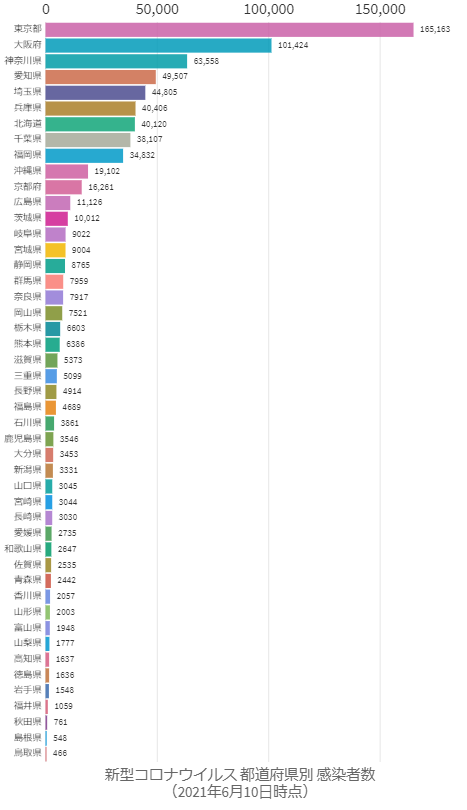 6/10時点　日本経済新聞のチャートで見る世界の感染状況がいいみたいですhttps://vdata.nikkei.com/newsgraphics/coronavirus-chart-list/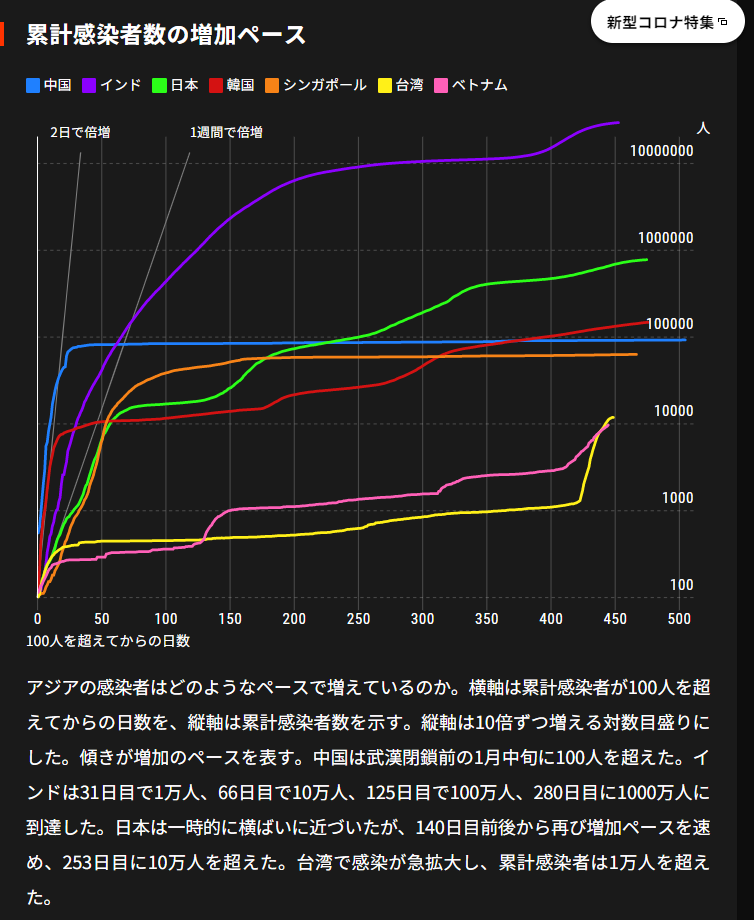 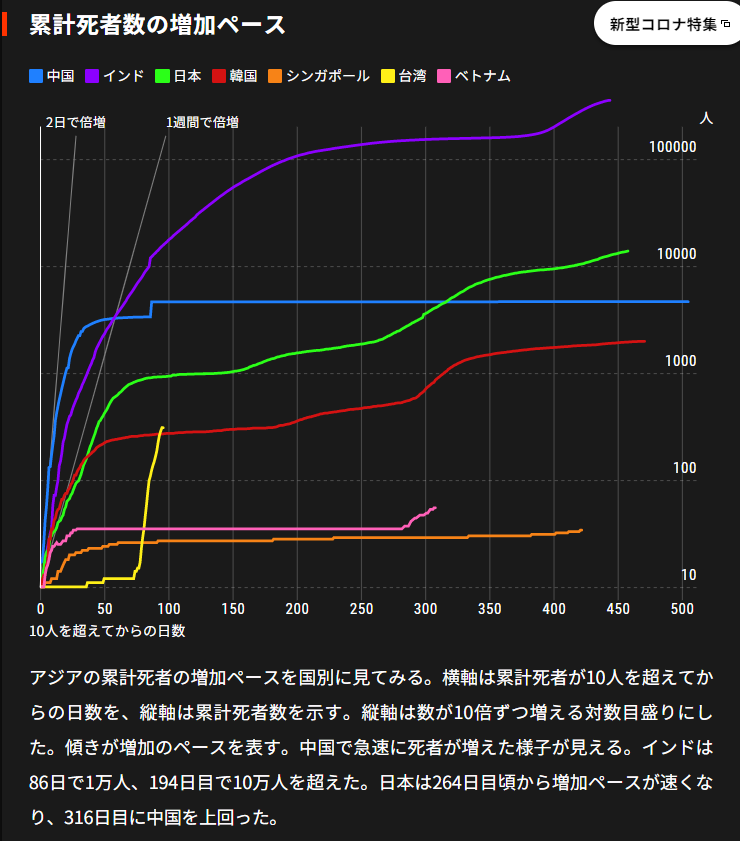 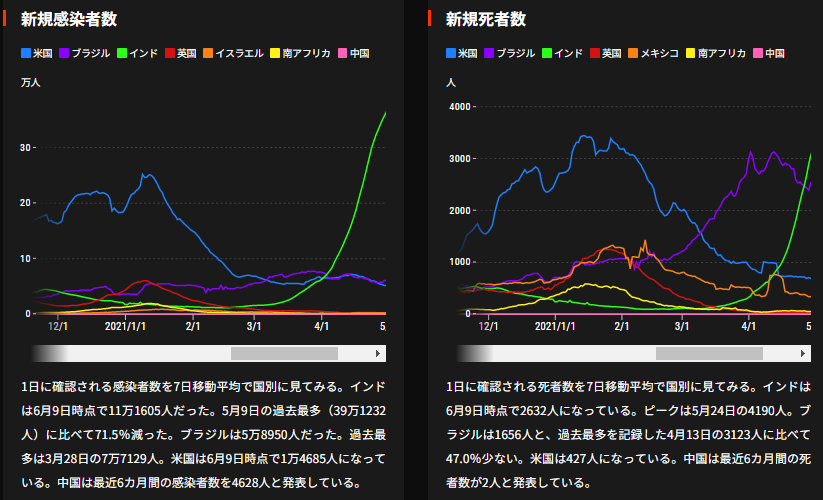 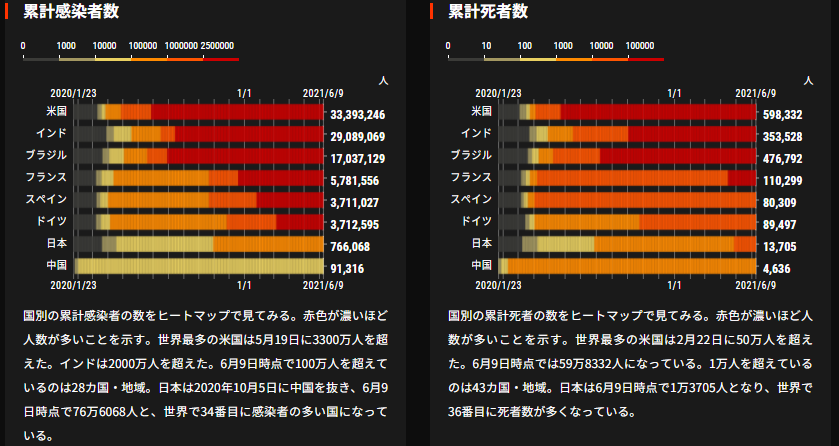 目次ページ食科協関係　事業経過22　厚生労働省関係2-63　食品安全委員会関係7-84　農水省関係8-95　消費者庁関連　リコール情報9-106　食中毒・感染症　細菌性食中毒→ウイルス性食中毒→寄生虫→自然毒各項目発生順で記載　菌種については月により掲載位置が変動しています感染症、違反品の回収10-19７　新型コロナウイルス関連情報19-31今回推移前回平均値平均値752,110 766,784 126,216,142 0.6075%60.7517 今回推移前回人口順位都道府県感染者数
左前回・右今回感染者数
左前回・右今回H2/4/1人口感染率一万人あたり感染者数1→125沖縄県17,808 19,102 1,454,1841.3136%131.3589 2→21東京都162,411 165,163 13,942,8561.1846%118.4571 3→33大阪府100,357 101,424 8,823,4531.1495%114.9482 4→48北海道38,830 40,120 5,248,5520.7644%76.4401 5→57兵庫県39,989 40,406 5,463,6090.7395%73.9548 6→62神奈川県62,108 63,558 9,200,1660.6908%69.0835 7→79福岡県34,401 34,832 5,110,1130.6816%68.1629 8→84愛知県48,169 49,507 7,552,8730.6555%65.5472 9→913京都府15,963 16,261 2,583,1400.6295%62.9505 10→105埼玉県44,145 44,805 7,337,3300.6106%61.0644 11→116千葉県37,417 38,107 6,279,0260.6069%60.6893 12→1229奈良県7,829 7,917 1,331,3300.5947%59.4668 13→1317岐阜県8,829 9,022 1,988,9310.4536%45.3611 14→1419群馬県7,879 7,959 1,937,6260.4108%41.0760 15→1520岡山県7,428 7,521 1,891,3460.3977%39.7653 16↗1712広島県10,866 11,126 2,807,9870.3962%39.6227 17↘1614宮城県8,919 9,004 2,303,1600.3909%39.0941 18→1826滋賀県5,206 5,373 1,413,9590.3800%37.9997 19→1923熊本県6,318 6,386 1,746,7400.3656%36.5595 20→2011茨城県9,819 10,012 2,868,0410.3491%34.9088 21→2218栃木県6,427 6,603 1,942,3120.3400%33.9956 22→2133石川県3,799 3,861 1,137,1810.3395%33.9524 23→2341佐賀県2,519 2,535 814,2110.3113%31.1344 24→2434大分県3,420 3,453 1,134,4310.3044%30.4382 25→2540和歌山県2,633 2,647 923,7210.2866%28.6558 26↗2722三重県4,984 5,099 1,779,7700.2865%28.6498 27↘2636宮崎県3,035 3,044 1,072,0770.2839%28.3935 28→2821福島県4,612 4,689 1,847,9500.2537%25.3741 29↗3010静岡県8,517 8,765 3,639,2260.2408%24.0848 30↘2916長野県4,841 4,914 2,049,0230.2398%23.9822 31↗3345高知県1,539 1,637 697,6740.2346%23.4637 32→3230長崎県2,934 3,030 1,325,2050.2286%22.8644 33↗3427山口県2,968 3,045 1,355,4950.2246%22.4641 34↘3144徳島県1,632 1,636 728,6330.2245%22.4530 35→3524鹿児島県3,409 3,546 1,599,9840.2216%22.1627 36↗3842山梨県1,576 1,777 812,0560.2188%21.8827 37↘3639香川県2,024 2,057 956,0690.2152%21.5152 38↘3728愛媛県2,722 2,735 1,338,8110.2043%20.4286 39→3931青森県2,393 2,442 1,246,1380.1960%19.5965 40↗4137富山県1,900 1,948 1,042,9980.1868%18.6769 41↘4035山形県1,978 2,003 1,077,0570.1860%18.5970 42→4215新潟県3,266 3,331 2,222,0040.1499%14.9910 43→4343福井県1,050 1,059 767,7420.1379%13.7937 44→4432岩手県1,472 1,548 1,226,4300.1262%12.6220 45→4547鳥取県466 466 555,6630.0839%8.3864 46→4646島根県543 548 673,8910.0813%8.1319 47→4738秋田県760 761 965,9680.0788%7.8781 